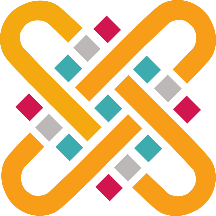 ΑΙΤΗΣΗ ΑΡΧΙΚΗΣ ΕΓΓΡΑΦΗΣΕΠΩΝΥΜΟ: ……………………………………………………….ΟΝΟΜΑ: …………………………………………………………..ΟΝ. ΠΑΤΡΟΣ: …………………………………………………….ΟΝ. ΜΗΤΡΟΣ: …………………………………………………..ΤΟΠΟΣ ΓΕΝΝΗΣΗΣ : …………………………………………..ΗΜΕΡ/ΝΙΑ ΓΕΝΝΗΣΗΣ :   ……………………………………ΑΡΙΘ. ΜΗΤΡ. ΑΡΡΕΝΩΝ:…………………………………….ΑΡΙΘ. ΔΗΜΟΤΟΛΟΓΙΟΥ:……………………………………ΑΡ.ΑΣΤ.ΤΑΥΤ./ ΔΙΑΒΑΤ.: ………………..………………….ΗΜΕΡ/ΝΙΑ ΕΚΔΟΣΗΣ: ………………………………………..ΑΡΧΗ ΕΚΔΟΣΗΣ:  ……………………………………………….Α.Μ.Κ.Α.: ………………………………………………………….ΑΦΜ.:………………………………………….......................ΥΠΗΚΟΟΤΗΤΑ: ………………………………………………….ΜΟΝΙΜΗ ΚΑΤΟΙΚΙΑ Δ/ΝΣΗ: ……………………………………………………………..ΠΕΡΙΟΧΗ: ………………………………………………………….Τ.Κ.: …………………………………………………………….……ΤΗΛΕΦΩΝΟ: …………………………………………………….ΚΙΝΗΤΟ: ……………………………………………………………e-mail: …………………………………………......................ΠΡΟΣΩΡΙΝΗ Δ/ΝΣΗ (ΣΤΗΝ ΠΤΟΛΕΜΑΪΔΑ)Δ/ΝΣΗ: ……………………………………………………………..ΤΗΛΕΦΩΝΟ: …………………………………………………….                                                      ΑΕΜ. : ……………………………           Ακαδημαϊκό Έτος Εισαγωγής : ………….………...……..ΠΡΟΣ: ΠΑΝΕΠΙΣΤΗΜΙΟ ΔΥΤΙΚΗΣ ΜΑΚΕΔΟΝΙΑΣ               ΣΧΟΛΗ ΕΠΙΣΤΗΜΩΝ ΥΓΕΙΑΣ                ΤΜΗΜΑ ΜΑΙΕΥΤΙΚΗΣΣας παρακαλώ να με εγγράψετε στο …………. εξάμηνο του Τμήματος Μαιευτικής κατόπιν της επιτυχίας μου στις κατατακτήριες εξετάσεις του ακαδημαϊκού έτους 20…-20…. Κατηγορία: Πτυχίο/Δίπλωμα ΑΕΙ, ΤΕΙ, κλπ.ΙΕΚΙΔΡΥΜΑ – ΣΧΟΛΗ – ΤΜΗΜΑ προηγούμενων πτυχίων: ΚΑΤΑΤΕΘΗΚΕ ΜΕ ΕΞΟΥΣΙΟΔΟΤΗΣΗ                               (Όνοματεπώνυμο εξουσιοδοτούμενου/ης, Α.Δ.Τ.)…………………………………………………………………………………Πτολεμαΐδα, ….… / ……. / 20….Ο/Η Αιτ……..(υπογραφή)